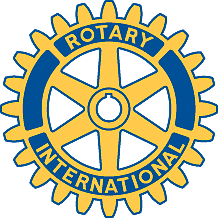 Rotary Club of Carleton Place and Mississippi MillsMeeting of July 21, 2014Nine members were present with Judith and Al absent. Our guests were Vickie McDougall and Jennifer Irwin, the latter being our speaker for the evening. Following President Brian's opening comments the business section of the meeting covered the following matters:The Treasurer observed that there was no substantial change to the report made at the last meeting and the Secretary read a letter of thanks from Carley McNab who was the recipient of one of our bursaries at the Almonte High School.Membership Committee: Brenda reported that her committee was proposing a “Rotary Revisited” meeting in Almonte in mid September to which spouses, Friends of Rotary and potential members would be invited as would be the District Governor. This was approved in principle. She also proposed that: a)  first-time guests at meetings would  would have their meal costs covered by the Clubb) guidance would be sought from the DG regarding reduced fees for couples, and c) a “membership incentive” would be implemented that would see the Club pickup Rotary dues for the first 6 months for new members.These proposals were approved. Brenda also distributed the schedule for staffing the 50/50 tent on August 2 during the Bridge Street Bazaar. One more volunteer is needed for the afternoon shift.Public Relations Committee: Louise reported that notice of our meeting would be published once a month in the EMC.International Committee: Bernie distributed a schedule for the “Grants Management” and “International Service” seminars to be held in Cornwall. It was agreed that we would aim for a significant Club presence at the March 7, 2015 meetings.New Business: Al is pursuing the possibility of a joint meeting with the Ottawa-Stittsville Club on July 28 at Slackoni's. (This has now been agreed.) Members decided not to make a $1,000 donation for the rehabilitation of the Paul Harris home and the By-Laws committee will consider the appropriate wording relating to a percentage distribution of our grants to international, local and administrative needs.Carleton Place & Beckwith Museum: Guest speaker  Jennifer Irwin gave a very interesting talk on this museum's programs and the old Victoria Public School which houses it. Built originally in 1872 as the Town's Town Hall it was converted to a school only six years later until closed in 1969 and then later converted to the museum and the adjacent Hall of Valour. Limited space means that only about 10% of its 10,000 artifacts can be displayed  at any one time. About half of the artifacts are photographs and the museum is anxious to obtain any old photos that have backgrounds showing parts of the community.   